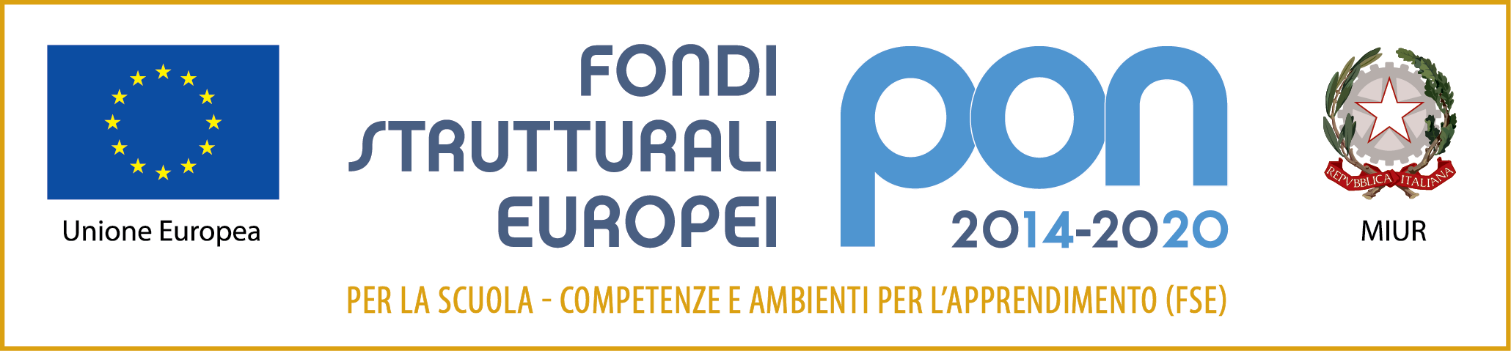 Avviso Prot.n.19146 del 06/07/2020 Kit scolasticiTitolo del progetto: LIBRI DI-VERSI. AccesilibriCodice Progetto: 10.2.2A-FSEPON-LO-2020-97ISTITUTO COMPRENSIVO DI TRESCORE CREMASCOAvviso Prot.n.19146 del 06/07/2020 Kit scolasticiTitolo del progetto: LIBRI DI-VERSI. AccesilibriCodice Progetto: 10.2.2A-FSEPON-LO-2020-97ISTITUTO COMPRENSIVO DI TRESCORE CREMASCOInvestiamo nel Vostro FuturoInvestiamo nel Vostro Futuro